Nürnberger Prozess –⁠ metodický list a řešení Cílovou skupinou jsou žáci SŠ, pracovní list je určen pro jazykovou úroveň A2. Žáci se seznámí s novou slovní zásobou k danému tématu a rozšíří své znalosti moderních dějin na základě dobového dokumentu. Při řešení zadání žákům doporučte vyhledávat informace na internetu a pracovat se slovníkem. Za účelem procvičování porozumění psanému textu nejsou otázky ve cvičení 3 záměrně přeloženy do češtiny.Upravte si jednotlivé úkoly podle svých potřeb a především preferencí Vašich žáků, cvičení na sebe v případě tohoto PL nutně nemusí navazovat.Norimberský proces______________________________________________________	1. 	Lerne neue Vokabeln. Verbinde die Begriffe mit der tschechischen Übersetzung. Du kannst mit dem Wörterbuch arbeiten. Nauč se nová slovíčka. Spoj pojmy s českým překladem. Můžeš pracovat se slovníkem.das Gericht –⁠ soudder Angeklagte –⁠ obžalovanýdie Schuld –⁠ vinader Beweis –⁠ důkazdas Urteil –⁠ rozsudekdie Strafe –⁠ trest der Zeuge –⁠ svědekder Häftling –⁠ vězeňdas Verbrechen –⁠ zločinder Verurteilte – odsouzený	2. Wer ist auf dem Bild? Kdo je na obrázku? 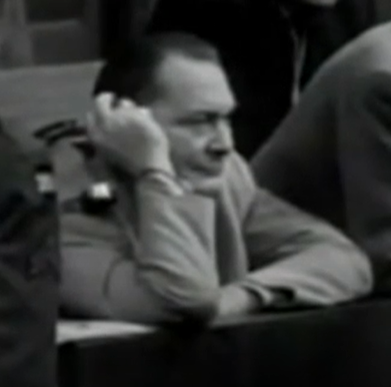 Hermann Wilhelm GöringSchreib einen kurzen Text über ihn. Du sollst min. 5 Vokabeln aus der ersten Übung benutzen. Napiš o něm krátký text a použij v něm minimálně 5 slovíček z prvního cvičení. Individuální odpověď	3. Beantworte die Fragen. Du kannst googeln :-)Odpověz na otázky. Můžeš hledat na internetu :-) Wie lange dauerte der Prozess? vom 20. November 1945 bis 1. Oktober 1946Wie viele Angeklagten standen vor dem Gericht? 24Wie viele Angeklagten wurden zur Todesstrafe verurteilt? 12Wie heißt das Gebäude, in dem der Prozess stattfand? Der Justizpalast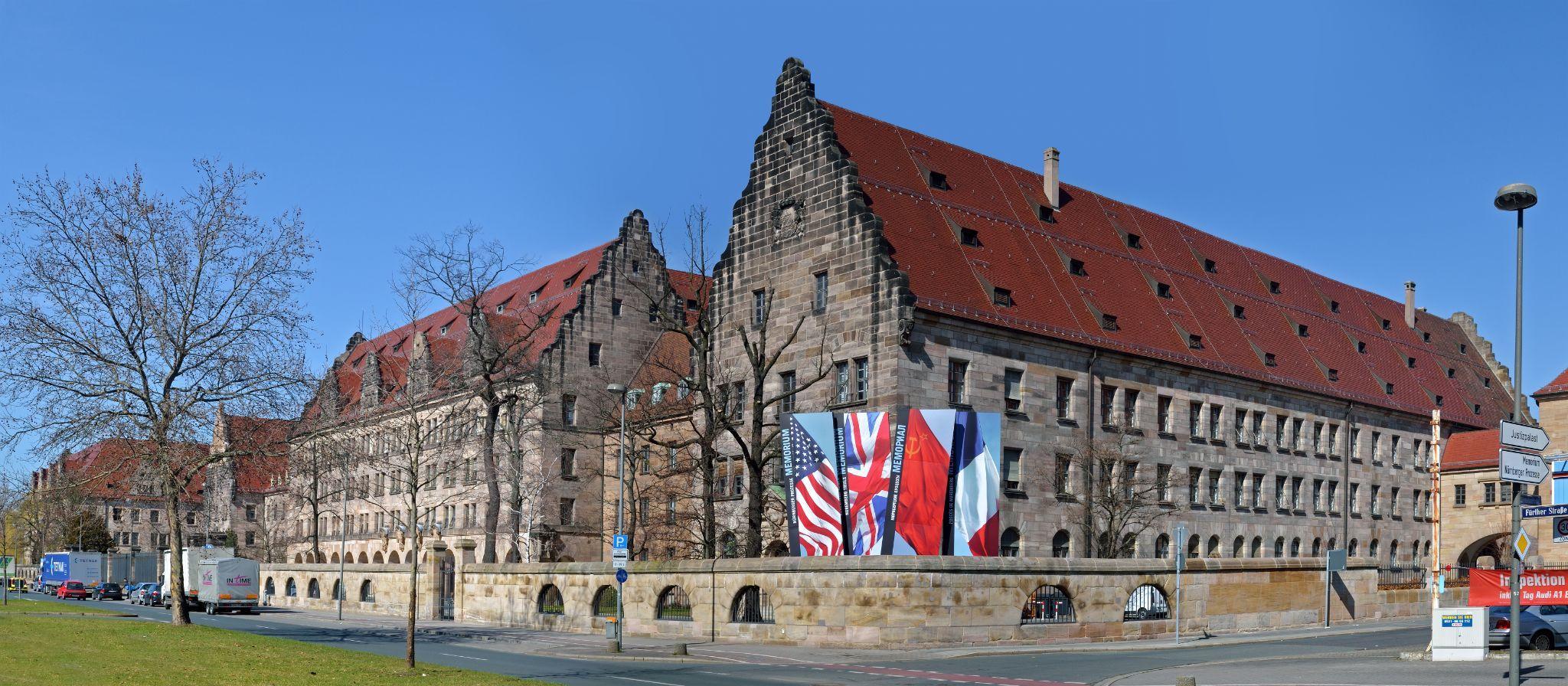 Die wichtigsten Anklagepunkte waren “Kriegsverbrechen” und “Verbrechen gegen die Menschlichkeit”. Was verstehst du unter den Begriffen? Individuální odpověď Autor: Kamila Jakubů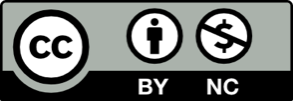 Toto dílo je licencováno pod licencí Creative Commons [CC BY-NC 4.0]. Licenční podmínky navštivte na adrese [https://creativecommons.org/choose/?lang=cs].Zdroje: Obrázek 1: https://en.wikipedia.org/wiki/File:Nuremberg_-_justice_palace_2012_%28aka%29.jpg